Discipline :       	Code discipline :      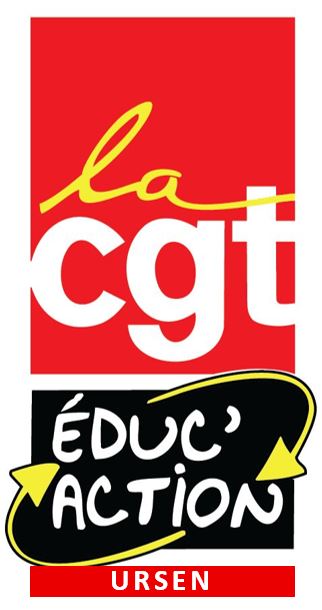 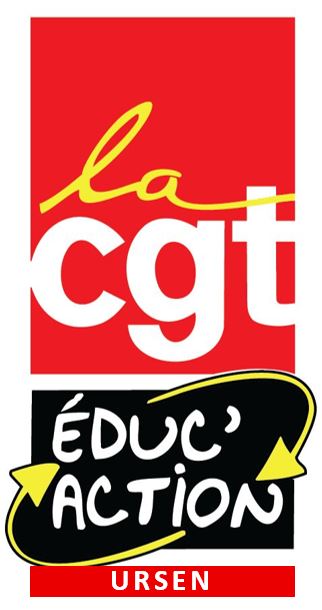 NOM :      	Prénom :      Nom de naissance :       	Date de naissance :      Adresse :      Code postal :        		Commune :      Tél :        					Portable :      Fax :      			Courriel :      Titulaire       Stagiaire 	     Ex-fonctionnaire titulaire MOUVEMENT INTRA-ACADÉMIQUE 			MOUVEMENT SPÉCIFIQUE ACADÉMIQUE 		PLP   Agrégé·e   Certifié·e   P.EPS   CPE   AE AFFECTATION A TITRE DEFINITIF 2020/2021En établissement 	Code établissement      Nom et adresse de l'établissement :      Sur une Zone de Remplacement Nom de  :       	Code ZR :      Nom et adresse de l'établissement dans lequel vous êtes rattaché·e administrativement : Code établissement :      Nom et adresse de l'établissement dans lequel vous êtes en activité cette annéeCode établissement :      AFFECTATION NON DEFINITIVE 2020/2021ATP en établissement     ATP en ZR    (ATP : Affectation à Titre Provisoire)Nom et adresse de l'établissement où vous exercez :      Code établissement :      Avez-vous déposé un dossier handicap  médical  et/ou social Dossier à retourner (avant le 6 mai) aux Elus Paritaires à l’adresse suivante : URSEN CGT 1 place gare de l’Etat 44276 NANTESOu par courriel à l’adresse suivante :  elusplp.nantes@cgteduc.fr ou eluscertifies@cgteduc.fr  (joindre impérativement la photocopie de l'accusé de réception, signé dans votre établissement, accompagnée de toutes les pièces justificatives donnant droit aux bonifications) Tableau d'aide au calcul du barème en fonction du type de vœux	   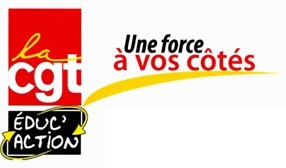 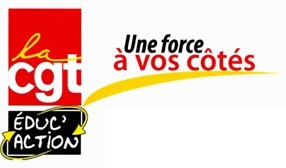 Saisie des vœux sur SIAM du 16 mars (à partir de 12H) au 30 mars 2022 (à 12h) Vous devez impérativement consulter la circulaire rectorale "mutations intra-académiques 2022 et la ligne directrice de gestion en ouvrant les liens ci-dessous. http://alexandrie.ac-nantes.fr/alexandrie-7/dyn/portal/index.seam?page=listalo&req=18http://alexandrie.ac-nantes.fr/alexandrie-7/dyn/portal/index.seam?aloId=3291&page=aloComplétez le tableau ci-dessous avec vos vœux et calculez le barème en vous aidant du tableau de la page 2. SITUATION ADMINISTRATIVE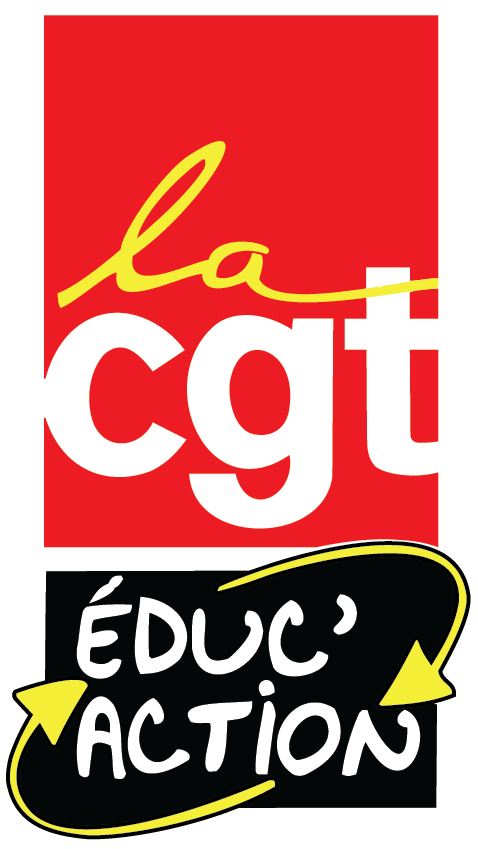 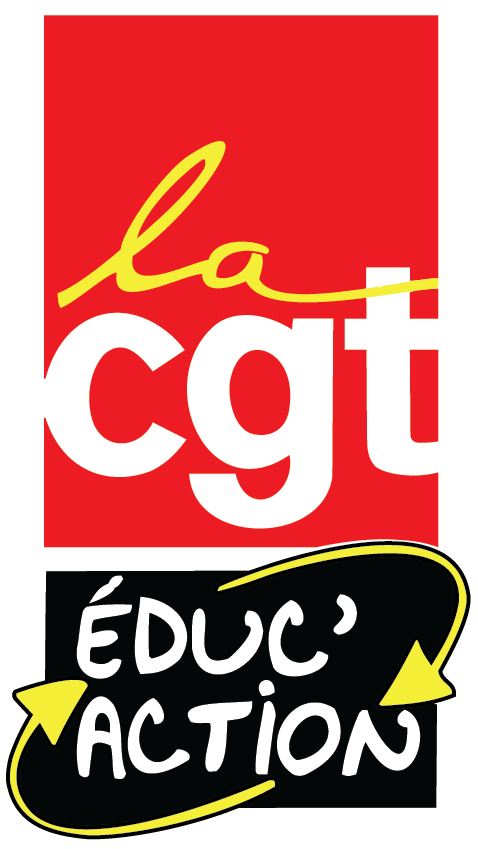 Position : Autre  Précisez :      Si fonctionnaire titulaire hors Education NationalePrécisez : Ministère, Corps ou Service :      Département d'exercice :      Service Education Nationale :TITULAIRE : Date de titularisation :      Echelon au 31/08/2021 par promotion et au 01/09/2021 par reclassement :      Ancienneté dans l'affectation actuelle (y compris 2021/2022) :      Victime d’une mesure de carte scolaire : Année :           Ancien poste :      STAGIAIRE : Echelon au 01/09/2021 (Voir reclassement) :      SITUATION FAMILIALE AU 1 SEPTEMBRE 2020Célibataire   		Marié-e    		PACS    		Veuf-ve    		Divorcé-e    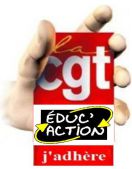 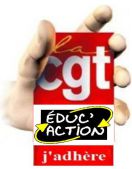 Vie maritale sans enfant     		Vie maritale avec enfant(s)     Nombre d'enfant-s à charge de moins de 18 ans (au 31/08/2022) et/ou à naître (certificat de grossesse constatée avant 1 avril 2022) :      Pour demande SPI : nb d’enfant-s de moins de 18 ans :      Coordonnées de votre conjoint-e :      NOM :       	Prénom :       	Nom de naissance :      Adresse (si différente de la votre) :      Profession :      	En activité : OUI   NON Dans quel cadre faites-vous votre demande : Si vous avez fait une demande de rapprochement de conjoint : Nombre d'année-s de séparation au 31/08/2022 :      SITUATION SYNDICALEJe suis déjà adhérent-e  		Je ne suis pas adhérent-e 	Je souhaite adhérer Le barème ne s’applique pasEtablissement (Etab)Commune (Com)Département (Dpt)Académie (ACA)Zone de remplacement départementale (ZRE)Zone de remplacement académique (ZRA)Le barème ne s’applique pasEtablissement (Etab)Commune (Com)Département (Dpt)Académie (ACA)Zone de remplacement départementale (ZRE)Zone de remplacement académique (ZRA)Le barème ne s’applique pasEtablissement (Etab)Commune (Com)Département (Dpt)Académie (ACA)Zone de remplacement départementale (ZRE)Zone de remplacement académique (ZRA)Le barème ne s’applique pasEtablissement (Etab)Commune (Com)Département (Dpt)Académie (ACA)Zone de remplacement départementale (ZRE)Zone de remplacement académique (ZRA)Le barème ne s’applique pasEtablissement (Etab)Commune (Com)Département (Dpt)Académie (ACA)Zone de remplacement départementale (ZRE)Zone de remplacement académique (ZRA)Le barème ne s’applique pasEtablissement (Etab)Commune (Com)Département (Dpt)Académie (ACA)Zone de remplacement départementale (ZRE)Zone de remplacement académique (ZRA)Le barème ne s’applique pasEtablissement (Etab)Commune (Com)Département (Dpt)Académie (ACA)Zone de remplacement départementale (ZRE)Zone de remplacement académique (ZRA)Le barème ne s’applique pasEtablissement (Etab)Commune (Com)Département (Dpt)Académie (ACA)Zone de remplacement départementale (ZRE)Zone de remplacement académique (ZRA)Le barème ne s’applique pasEtablissement (Etab)Commune (Com)Département (Dpt)Académie (ACA)Zone de remplacement départementale (ZRE)Zone de remplacement académique (ZRA)Echelon au 31/08/21ou 01/09/2020 pour reclassementEchelon au 31/08/21ou 01/09/2020 pour reclassement7 points par échelon (mimimum 14 pts)Hors classe 56 pts forfaitaire ou 63 pts pour agrégé +7 pts par échelon HC98 pts pour les agrégés HC au 4ème échelon depuis 2 ans 105 pts pour les agrégés HC au 4ème échelon depuis 3 ansClasse exceptionnelle 77 pts + 7 pts par échelon limité à 105 ptsClasse exceptionnelle agrégé au 3ème échelon et 2ans 105 pts7 points par échelon (mimimum 14 pts)Hors classe 56 pts forfaitaire ou 63 pts pour agrégé +7 pts par échelon HC98 pts pour les agrégés HC au 4ème échelon depuis 2 ans 105 pts pour les agrégés HC au 4ème échelon depuis 3 ansClasse exceptionnelle 77 pts + 7 pts par échelon limité à 105 ptsClasse exceptionnelle agrégé au 3ème échelon et 2ans 105 pts7 points par échelon (mimimum 14 pts)Hors classe 56 pts forfaitaire ou 63 pts pour agrégé +7 pts par échelon HC98 pts pour les agrégés HC au 4ème échelon depuis 2 ans 105 pts pour les agrégés HC au 4ème échelon depuis 3 ansClasse exceptionnelle 77 pts + 7 pts par échelon limité à 105 ptsClasse exceptionnelle agrégé au 3ème échelon et 2ans 105 pts7 points par échelon (mimimum 14 pts)Hors classe 56 pts forfaitaire ou 63 pts pour agrégé +7 pts par échelon HC98 pts pour les agrégés HC au 4ème échelon depuis 2 ans 105 pts pour les agrégés HC au 4ème échelon depuis 3 ansClasse exceptionnelle 77 pts + 7 pts par échelon limité à 105 ptsClasse exceptionnelle agrégé au 3ème échelon et 2ans 105 pts7 points par échelon (mimimum 14 pts)Hors classe 56 pts forfaitaire ou 63 pts pour agrégé +7 pts par échelon HC98 pts pour les agrégés HC au 4ème échelon depuis 2 ans 105 pts pour les agrégés HC au 4ème échelon depuis 3 ansClasse exceptionnelle 77 pts + 7 pts par échelon limité à 105 ptsClasse exceptionnelle agrégé au 3ème échelon et 2ans 105 pts7 points par échelon (mimimum 14 pts)Hors classe 56 pts forfaitaire ou 63 pts pour agrégé +7 pts par échelon HC98 pts pour les agrégés HC au 4ème échelon depuis 2 ans 105 pts pour les agrégés HC au 4ème échelon depuis 3 ansClasse exceptionnelle 77 pts + 7 pts par échelon limité à 105 ptsClasse exceptionnelle agrégé au 3ème échelon et 2ans 105 ptsAncienneté dans le posteAncienneté dans le poste20 pts par an + 50 pts par tranche de 4 ansStagiaire ex-titulaire EN : +20 points pour année de stage20 pts par an + 50 pts par tranche de 4 ansStagiaire ex-titulaire EN : +20 points pour année de stage20 pts par an + 50 pts par tranche de 4 ansStagiaire ex-titulaire EN : +20 points pour année de stage20 pts par an + 50 pts par tranche de 4 ansStagiaire ex-titulaire EN : +20 points pour année de stage20 pts par an + 50 pts par tranche de 4 ansStagiaire ex-titulaire EN : +20 points pour année de stage20 pts par an + 50 pts par tranche de 4 ansStagiaire ex-titulaire EN : +20 points pour année de stageStagiairesStagiaire ex-contractuel, MAEchelon 1 à 3 :150 pts Ech 4 : 165 pts Ech 5 et + :180 pts au 1/09/20Echelon 1 à 3 :150 pts Ech 4 : 165 pts Ech 5 et + :180 pts au 1/09/20Echelon 1 à 3 :150 pts Ech 4 : 165 pts Ech 5 et + :180 pts au 1/09/20Echelon 1 à 3 :150 pts Ech 4 : 165 pts Ech 5 et + :180 pts au 1/09/20StagiairesStagiaire titulaire autre corps ens.1000 pts pour ancien dpt + ACA ou ancienne ZRE puis Dpt correspondant + ZRA et ACA pour ex TZR1000 pts pour ancien dpt + ACA ou ancienne ZRE puis Dpt correspondant + ZRA et ACA pour ex TZR1000 pts pour ancien dpt + ACA ou ancienne ZRE puis Dpt correspondant + ZRA et ACA pour ex TZR1000 pts pour ancien dpt + ACA ou ancienne ZRE puis Dpt correspondant + ZRA et ACA pour ex TZRStagiairesStagiaire ex-fonctionnaire non ens.1000 pts pour ancien Dpt1000 pts pour ancien Dpt1000 pts pour ancien Dpt1000 pts pour ancien DptPersonnel accueilli en détachementPersonnel accueilli en détachement1000 pts pour ancien Dpt1000 pts pour ancien Dpt1000 pts pour ancien Dpt1000 pts pour ancien DptRéintégration ou changement de disc.Réintégration ou changement de disc.1000 pts pour ancien Dpt ou ancienne ZRE puis Dpt correspondant1000 pts pour ancien Dpt ou ancienne ZRE puis Dpt correspondant1000 pts pour ancien Dpt ou ancienne ZRE puis Dpt correspondant1000 pts pour ancien Dpt ou ancienne ZRE puis Dpt correspondantMesure de carte scolaire en EtbMesure de carte scolaire en Etb1500 pts pour anciens Etb, Com, Dpt, ACA1500 pts pour anciens Etb, Com, Dpt, ACA1500 pts pour anciens Etb, Com, Dpt, ACA1500 pts pour anciens Etb, Com, Dpt, ACA1500 pts pour anciens Etb, Com, Dpt, ACA1500 pts pour anciens Etb, Com, Dpt, ACAEduc prioREP+ ou politique de la ville5 ans et + au 31/08/21 : 145 pts5 ans et + au 31/08/21 : 145 pts5 ans et + au 31/08/21 : 145 pts5 ans et + au 31/08/21 : 145 pts5 ans et + au 31/08/21 : 145 pts5 ans et + au 31/08/21 : 145 ptsEduc prioREP5 ans et + au 31/08/21 : 75 pts5 ans et + au 31/08/21 : 75 pts5 ans et + au 31/08/21 : 75 pts5 ans et + au 31/08/21 : 75 pts5 ans et + au 31/08/21 : 75 pts5 ans et + au 31/08/21 : 75 ptsEduc prioDemande précise REP ou REP+300 pts REP 400 pts REP+Poste spé acad au 31/08/21 sauf entrantsPoste spé acad au 31/08/21 sauf entrants4 à 7 ans : 100 pts8 ans et + : 200ptsPoste EREA au 31/08/20Poste EREA au 31/08/205 à 7 ans : 145 pts8 ans et + : 200ptsBOE ou RQTHBOE ou RQTH100 pts non cumulable avec dossier médical100 pts non cumulable avec dossier médical100 pts non cumulable avec dossier médical100 pts non cumulable avec dossier médical100 pts non cumulable avec dossier médical100 pts non cumulable avec dossier médicalDossier médicalDossier médical1000 pts sur vœu(x) précisé par le médecin conseiller technique1000 pts sur vœu(x) précisé par le médecin conseiller technique1000 pts sur vœu(x) précisé par le médecin conseiller technique1000 pts sur vœu(x) précisé par le médecin conseiller technique1000 pts sur vœu(x) précisé par le médecin conseiller technique1000 pts sur vœu(x) précisé par le médecin conseiller techniqueCaractère répété de la demande depuis 2019Caractère répété de la demande depuis 201920 pts par an à compter de la deuxième année (max 100 pts)20 pts par an à compter de la deuxième année (max 100 pts)20 pts par an à compter de la deuxième année (max 100 pts)20 pts par an à compter de la deuxième année (max 100 pts)20 pts par an à compter de la deuxième année (max 100 pts)20 pts par an à compter de la deuxième année (max 100 pts)TZRAncienneté ZR23 pts par an + 24 pts par tranche de 4 ans sur la même zone23 pts par an + 24 pts par tranche de 4 ans sur la même zone23 pts par an + 24 pts par tranche de 4 ans sur la même zone23 pts par an + 24 pts par tranche de 4 ans sur la même zone23 pts par an + 24 pts par tranche de 4 ans sur la même zone23 pts par an + 24 pts par tranche de 4 ans sur la même zoneTZRStabilisation sur Dpt200 ptsTZRStabilisation Com au moins 4 ans50 pts sur les 2 premiers vœuxAgrégé (ancienneté de 4 ans mini au 31/08/21)Agrégé (ancienneté de 4 ans mini au 31/08/21)200 pts150 pts150 pts150 pts150 pts150 ptsBonification familialeRapprochement de conjoint et autorité parentale conjointe 150,2 pts + 101 pts par enfant de moins 18 ans au 31/08/22150,2 pts + 101 pts par enfant de moins 18 ans au 31/08/22150,2 pts + 101 pts par enfant de moins 18 ans au 31/08/22150,2 pts + 101 pts par enfant de moins 18 ans au 31/08/22Bonification familialeRapprochement de conjoint et autorité parentale conjointe 50,2 pts + 51 pts par enfantBonification familialeAnnée de séparation120,4 pts par an et 80 pts sup si résidences pro dans 2 départements non limitrophe durant l’année scolaire120,4 pts par an et 80 pts sup si résidences pro dans 2 départements non limitrophe durant l’année scolaire120,4 pts par an et 80 pts sup si résidences pro dans 2 départements non limitrophe durant l’année scolaire120,4 pts par an et 80 pts sup si résidences pro dans 2 départements non limitrophe durant l’année scolaireBonification familialeSituation parent isolé150 pts +22 pts par enfant de moins 18 ans au 31/08/22150 pts +22 pts par enfant de moins 18 ans au 31/08/22150 pts +22 pts par enfant de moins 18 ans au 31/08/22150 pts +22 pts par enfant de moins 18 ans au 31/08/22Bonification familialeSituation parent isolé40 pts + 10 pts par enfant40 pts + 10 pts par enfantBonification familiale15 pts + 5 pts par enfantBonification familialeMutation simultanée80 pts80 pts80 pts80 ptsN°Libellé du vœu en clairEchelonAnciennetéStagiaires Personnel détachementRéintégrationCarte scolaireREP + ou REPAPVDemande REP ou REP +Spé acad ou EREABOE ou RQTHDossier médicalAncienneté TZRStabilisation TZR sur DptStabilisation TZR sur ComRapprochement de conjoint ou autorité parentaleAnnée de séparationParent isoléMutation simultanéeCalcul Barème123456789101112131415161718192021222324252627282930Activité   Congé formation   Congé longue maladie   Service National   Congé maternité   CNED   Reconversion/mobilité   Congé parental   Disponibilité   Détachement   Congé longue durée   Convenance personnelle  Autorité parentale conjointe  Vœu préférentiel    Rapprochement de conjoint  Mesure de carte scolaire  Réintégration  Au titre de situation parent isolé  Mutation simultanée  Changement de discipline  